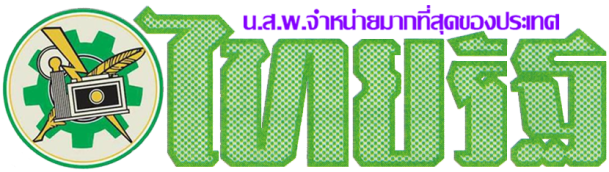 หนังสือพิมพ์ประจำวันจันทร์ที่ 2 ตุลาคม 2560 หน้าที่ 12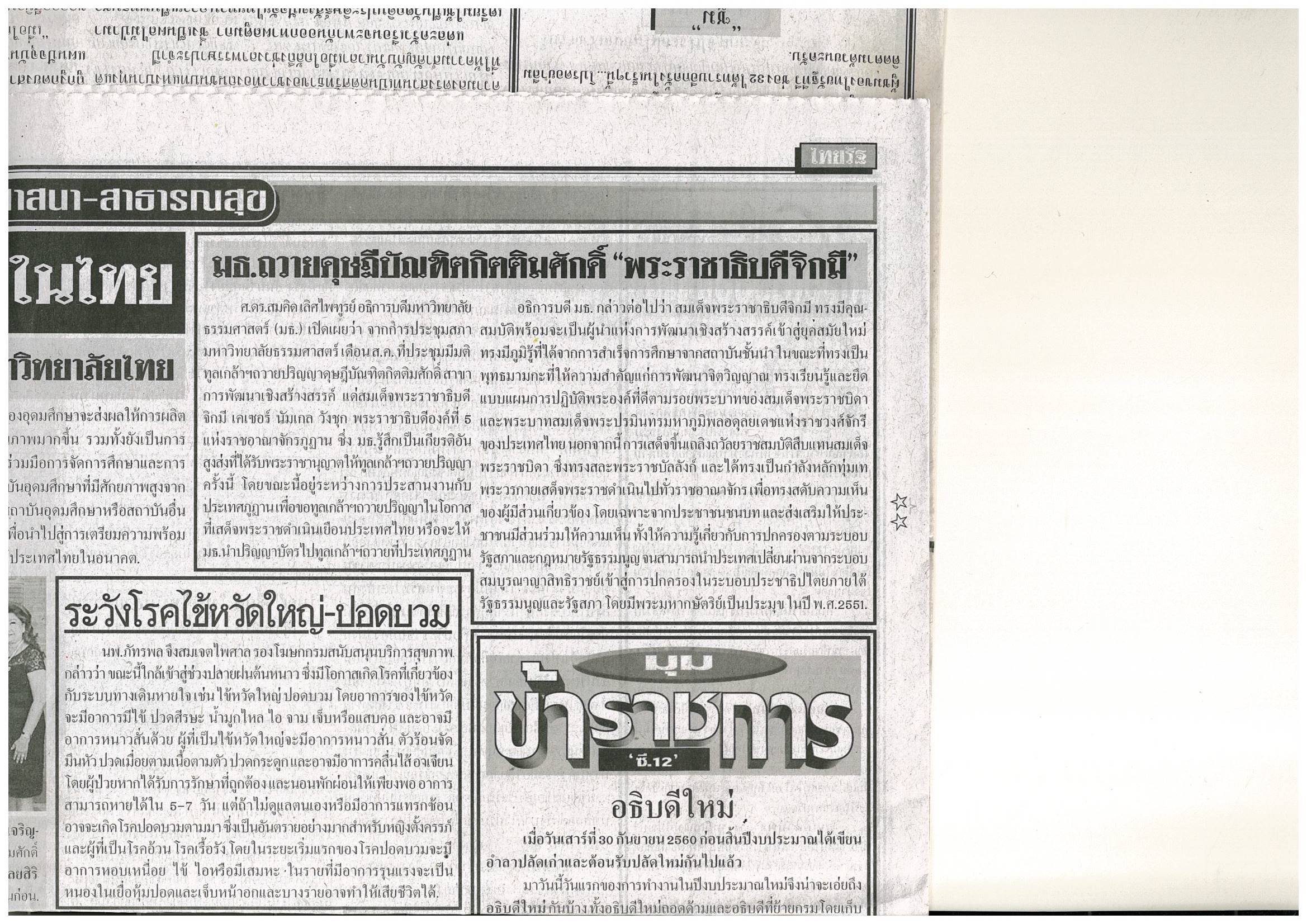 